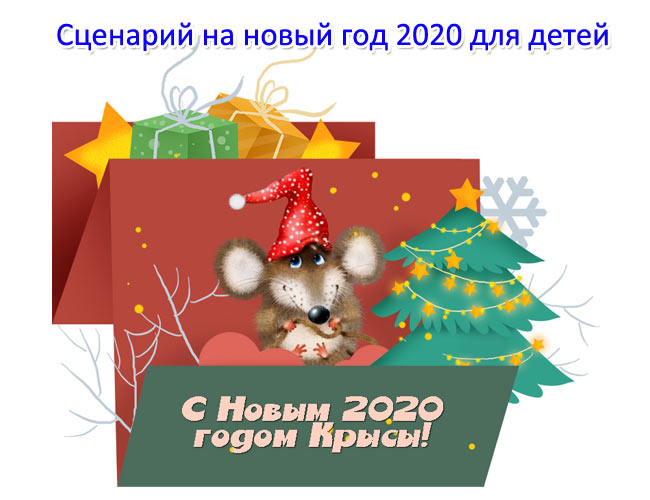 Сценарий новогоднего праздника в начальной школе КГУ «ОШИОТ»«Помощники Деда Мороза, или как дети Символ года искали»Действующие лица:Ведущий (на каз.яз.)Ведущий (на рус.яз.)СнеговикСвинка Пеппа Старуха ШапоклякКрыска – ЛарискаДед МорозСнегурочкаВедьма –ВредьмаМыши: Джерри Рокфор Реми (Рататуй) Серый Белый(зал празднично украшен, звучат новогодние песни, зрители. Под новогоднюю мелодию                        00. Падает снег,  заходят дети начальных классов и образуют 2круга  вокруг Елки))01 фанфары + танец Ёлочек.Выходят ведущие:Ведущая (на каз.яз):Армысыздар, қонақтар, ата-аналар, ардақты ұстаздар, оқушылар! Жаңа жыл әлемдегі ең көп, әрі ең керемет тойланатын мереке екен,бұл күні қуанбаған жан қалмайды. Бәрінің жүздерінде күлкі мен шаттық. Әлемнің әр жерінде от шашулар  атылып, жаңа жылдық шыршалар бой көтеріп, еңбектеген баладан еңкейген қарияға дейін бақыттың құшағында жүреді екен!Құрметті, ұстаздар, оқушылар! Сіздерді осындай бақытты шақтың қуанышы – Жаңа жыл мерекесін шын жүректен , шынайы қуанышпен ,шат күлкімен  бізбен бірге  қарсы алуға шақырамыз.Қош келдіңіздер !Ведущая:Новый, 2020 год совсем близко. Он потихоньку подкрадывается, чтобы одарить всех счастьем, несёт с собой исполнение желаний и отличное настроение.Увлекательной сказкой идет Новый год, 
И вокруг целый мир изменился, 
Пусть всё хорошее произойдет, 
Чтобы каждый здесь повеселился!Встанем дружно в хороводЧтобы встретить Новый Год!02. Песня «Новогодняя считалка»03 Звучит музыка входит Снеговик (взр) и снеговикиСнеговики: Привет всем  ребятишкам,          Девчонкам и мальчишкам!          Мы – веселые снеговики,          Деда Мороза ученики!День сегодня морозный и ясный,Очень трудно на месте стоять.И с настроеньем праздничным прекраснымТак и хочется сплясать.Танец СнеговиковПраздник светлый Новый год Дружно в школе мы встречаемВсех, кто в зал пришёл сегодняМы сердечно поздравляем!Мы, Снеговики, весёлый народПомогаем Зиме и МорозуВызываем скорее ребят в хороводВедь, танцуем мы все виртуозноКрасавица Ёлка от игрушек вся сияетВ школе все песни поют, Новый год встречают!Снеговик:Елка, Ёлка, огни засветиРебята на праздник сюда ведь пришлиСкажем дружно: «Раз, два, три! Огоньками, Ёлочка, гори!Вед: Ой, балақайлар ! ,біздің шыршамыз жанбай  жатыр ғой. Кәнекей , бәріміз  қазақша  айтайықшы.БІР,ЕКІ,ҮШ! Шырша Жанып, Жарық бол! 04. (елочка загорается огоньками)Вед:  С Новым годом! С Новым счастьем! Праздник радостный у всех.Пусть звучат под нашей  елкой песни, музыка и смех.05. «Шырша  жыры»06.запись Снеговик и  Пеппа(Снеговик достает блокнот и листает его.Неожиданно забегает Пеппа с криками)Пеппа: Все пропало! все пропало! Катастрофа! 
Снеговик:Ты чего кричишь, гостей пугаешь?
Пеппа: Все пропало! Понимаешь? Праздника не будет и я не смогу уступить дорогу новому символу года
Снеговик: Как это не будет? Ты о чем? У меня все по списку, все почти готово! Вон, смотри, детишки какие нарядные, поют, танцуют, Елочка какая красивая горит разноцветными огоньками. А ты говоришь, праздника не будет.
Пеппа: Мой волшебный сундучок, который я должна передать новому символу года  похищен - раз, у Снегурочки похитили башмачки - два, Деда Мороза украли три! Говорю же, катастрофа!
Снеговик: Тише ты, не пугай гостей! Расскажи мне, все, что ты знаешь, только тихо, чтобы никто ничего не заподозрил.
(Пеппа, что-то шепчет ему на ухо)
Снеговик: Дорогие гости наши, пожалуй, наш праздник придется отложить. Но, в следующем году, он непременно состоится! Мои извинения, правда, мне очень стыдно, увы, мы ничего не можем с этим поделать.
Пеппа: Как это не можем, а как же мой волшебный сундучок? Как же чудеса и волшебство? Новый год же… Ты, это, поступай как хочешь, а я на поиски отправлюсь!
Снеговик: Но, куда?
Пеппа: Да, куда угодно! Главное, вернуть мое добро, ну и остальных тоже. Но, мне понадобятся помощники, наверное.
Снеговик: Хочешь, я пойду с тобой?
Пеппа: Я думаю, сами мы не справимся, вот если ребята нам помогут...
Снеговик: Поможете ребята?
(Дети отвечают)
Снеговик: С чего поиски начнем?
Пеппа: Как с чего, с моего сокровища конечно!Снеговик: Но, как мы отыщем твой сундучок, если мы даже не знаем, кто его украл!Пеппа: А в этом нам помогут ребята! Понимаешь, мой сундучок начинает светиться, когда у всех хорошее настроение. Чем больше мы будем веселиться, тем ярче будет сияние, и тогда, мы сможем его увидеть!Муз.игра с Пеппой07. Запись ШапоклякСвет выклСнеговик (показывая в дальний угол зала):Смотри, там что-то сияет!
Пеппа: Да это же и есть Мой сундучок!Снеговик: Похоже я догадываюсь, кто его украл!
(В зале раздается стук. Появляются старуха Шапокляк и Крыска - Лариска. Крыска держит в руках сундучок)
Крыска:Говорю же тебе старая, сломался он! Не работает! Наверное, сияние, в нем что-то сломало! Не открыть его нам, не завладеть богатством. Свет вкл
ШапоклякЭх ты, ничего без меня не можешь. Дай я попробую!
Пеппа: Эй ты, быстро положи мой сундук! А то, я тебе сейчас покажу! (показывает кулаки).
Снеговик: Тише, тише, здесь же дети!
Шапокляк: Смотри Лариска, здесь детишки,
И видно сказок все хотят,
Такие милые девчонки и мальчишки,
Так жаль мне их сегодня огорчать!
Крыска: А будет всем им наука,
За то, что не пригласили нас они,
у нас там только тишь и скука,
А здесь гирлянды, огоньки.
И эта здесь, хозяйка сундучка,
Что же не смотришь за добром своим?
Теперь все волшебство только для нас,Символом года буду я - Крыска-Лариска
Ух, поколдуем, ух повеселимся мы!
Пеппа: Последний раз прошу, отдай сундучок!
Крыска: А то, что? Твой заканчивается год, можешь уходить, а волшебный сундучок останется у меня. Я - Символ года и я буду им править. Ох и много у меня припасено разных пакостей и уловок…. Я – крыска-Лариска. Мне год начинать.Поэтому буду я вас МЫШтровать!Все дети, по струнке! Равненье на Мышь!Снеговик: Прошу прошение, произошло недоразумение. Понимаете, я был ответственным за Новый год, и видимо ваши приглашения, где-то потерялись. Но, это поправимо, я еще могу внести вас в список гостей!
Шапокляк: Ишь какой! Список у него! А не нужно нам никакого списка, мы уже обиделись!
Пеппа:А я всё-таки требую свой сундучок, без него никто не сможет встретить новый 2020 год!
Крыска: Хорошо, я тебе его отдам, только если детишки правильно разгадают все мои загадки!
Шапокляк: Ты это чего удумала?
Крыска: Успокойся, мои загадки еще никто не отгадывал!Муз. Играна внимание
Крыска: Какие же умные нынче дети, вот тебе твой сундук!
Шапокляк: Но, Деда Мороза и башмачки его внучки, найти не сумеете! Вот! Пойдем отсюда, нам еще подарки делить! (спотыкается, падает и вываливается из-за пазухи один башмачок ) после муз.1-8 паузаВед: Ах, вы проказники, так это ты, Шапокляк, украла у Снегурочки башмачки. А ну, верни, скорей ей. Шапокляк: Ээх….разоблачили нас, и хоть имеем не слишком хорошую репутацию, но мы уж точно не обманщицы!…, хорошо я верну ей.
(Уходят)
Пеппа: А мы обязательно  найдем Дедушку Мороза!
Снеговик:Но, что ты предлагаешь?
Пеппа: В моем сундучке находится флешка Деда Мороза, надо её поставить и джипиэс-метке его место нахождения. Снеговик:Так скорей же её подключай(Пеппа достает планшет и вкл.флешку, звук.эффекты, вьюга, шаги)Снеговик:Ребята, я его вижу, он  совсем недалеко, нужно только громче его позвать. Позовем дедушку, и внучка уже с ним. Не обманула нас Шапокляк. 
(Ведущая подключается и помогает ребятам звать Деда Мороза)08. Выход Д.МПоявляются Дед Мороз и Снегурочка.Дед Мороз:Здравствуйте, детишки!Девчонки и мальчишки!Долго снежною тропоюК вам спешил ночной порою.Лес накрыл пушистым снегом,Серебром украсил реки.А теперь я здесь с друзьями,Будем веселиться с вами!Снегурочка: Армысыздар,қымбатты балақайлар!Құтты болсын ,Жаңа Жыл,барша халықЖаңа жылда жақсылықтар мол болсын!
Жаңа жылда басқан қадам оң болсын!
Жаңа жыл, бізге ,Құтты жыл болсын!Балақайлар! Жаңа жылдық  мереке Бақыт пенен бақ берсін!Снеговик: Очень ждали, Дед Мороз, мы тебя сегодня,До чего же рады все встрече новогодней!Хоровод мы заведём, песню для тебя споём!«Новый год у ворот»Вед: Видишь Дедушка Мороз, как наши дети рады видеть тебя, как они веселятся и вовсе не бояться мороза. Можешь в этом убедиться.09. муз.игра «Заморожу» 10. Запись Д.М. и Пеппа ищут Символ годаДед Мороз: Ох и здорово вы пели, молодцы. (обр.кПеппе)Пеппа, и ты здесь. Нучтож, подходит к концу твой год, пора тебе передавать волшебный сундучок новому символу.  Кстати не вижу ее здесь.Пеппа:Дедушка Мороз, мой сундучок чуть не забрала к себе Крыска–Лариска, хотела сама править и быть Символом.Д.М.Не порядок!  Посмотри на моейфлешке, где задерживается Символ Нового года.(Снеговик открывает планшет)Снеговик:Дедушка, а метка не работает, но есть какой – то звуковой файлДед Мороз: Ну так, не тяни, включай!Голос:  Здравствуйте мои друзья. Заблудился в сказках я!Чтоб меня вам отыскать, нужно слово угадать!Это слово, не простое, очень важное для всех!В этом слове и удачи и надежды и успех.Отправляйтесь вместе в сказки, время незачем терять,Вам из букв, что скрыты в сказках, слово нужно угадать!Только тот, кто сказки знает, тот, кто много их читает,Сможет указать мне путь и к вам в зал меня вернуть!Сказки нужно вспомнить лишь те, в которых встречаются персонажи, являющиеся символами наступающего Нового 2020 года.Вед: Так. Всё ясно. Чтобы найти Символ 2020 года, мы должны вспомнить всех персонажей сказок и мультфильмов, в которых герои – мышки, найти  волшебные буквы и собрать из них слово!11. Сундучок и мышкиПеппа:А мой волшебный сундучок поможет, ведь в нем находятся  подсказки ко всем сказкам, которые он хранит!  А сказки — это главное волшебство не только Нового года, но и всего мира. Знаете, какую они огромную силу имеют! Итак, не будем медлить. Сундучок помоги! (выкл. светзвучит волшебная музыка) (Пеппа достаёт из сундучка подсказку и читает)«Самый знаменитый,ловкий м весёлый мышиный персонаж, который никак не может ужиться с котом,  и в доме у них всё идёт кувырком. (ответ детей) пауза(под муз.появляется  Джерри) вкл.светДжерри:Здравствуйте, мои друзья! Ох, и не люблю котов и кошек я! А вы любите?! Мой знакомый кот Том всё время хочет меня поймать. Так трудно с ним жить в одном доме. Но мне помогает моя ловкость и смелость. Чтобы отдать вам волшебную букву я хочу с вами повеселиться и поиграть. Музыкальная игра с Джерри «Холодно, замерзли ручки»- Вот вам буква «Д», друзья,  Новый год встречать пора!Вед: Оставайся с нами веселиться Джерри. Пеппа, какая следующая подсказка?Пеппа:Сундучок помоги! Свет выкл(звучит волшебная музыка)(Пеппа достаёт из сундучка подсказку и читает)сулугуни, пармезан…….Как звали персонажа – мышонка  в мультфильме «Чип и Дэйл», который  страдал от сырной зависимости? (Ответ детей. Под муз.появляется Рокфор)Рокфор: Разговаривает по телефону    вкл.светА, Гаечка! Привет! И тебя с Новым годом! И тебе… Да-да, идём…Слушай, Гайка, давай после. У меня тут уйма народа собралась!Добрый день! Весёлый час!Здравствуйте, ребята!Всё у вас тут, вижу я,Сделано как надо-Ёлка в бусах и шарах,Радостные лица.Так давайте же, друзья,Петь и веселиться!Игра «Снег руками загребаем»Рокфор: Ух, как весело лепили,Букву «Р» вы заслужили! (отдаёт букву)Пеппа(выкл свет звучит волшебная музыка)А вот и следующая подсказка (читает)«в этом мультфильме со съедобным названием, главный герой – мышонок по имени Реми. (Ответ детей) Появляется РататуйРататуй  вкл.светСреди множества французских блюдЛюблю одно художество,Что «Рататуй» зовут Как красиво в вашем зале,И нарядно, и светло!Дети, дружно станьте в круг, 
И в ладошки хлопайте, не жалея своих рук,
А теперь потопайте, вы вот так, (показывает движения),
А теперь попрыгайте, так, так и вот так (показывает движения).
А теперь вы дружно покружитесь,
За ручки возьмитесь, дружно поклонитесь.Повторяйте за мной  все скорей, Новый год встречаем веселейМуз.игра: 3 хлопкаРататуй: Вам, ребята, букву «У» я в подарок отдаю!Выкл свет Шум, гам, свист, топот. В зал «влетает» Ведьма - Вредьма: Ведьма - Вредьма : Уф! Наконец-то добралась! Вкл.свет Символа Года ждёте? А это я,Ведьма - Вредьма .Что за сборище такое?Почему веселье, смех?Я вам праздничек устроюРазгоню сейчас вас всех!Вы не ждите Символ года,Он к вам нынче не придёт! паузаВедущий: Почему к нам не придёт? Он же обещал. Нам просто нужно буквы собрать!Ведьма - Вредьма: А одна буква попала ко мне, я её отобрала у мышонка Пик. Я вам букву не отдамЛучше не просите! паузаВедущий: Как не отдашь? Дед Мороз: Ах, негодница! Как ты можешь? Из года в год одно и то же,
Превращу в сосульку, сей же час!
Ну, правда, сколько уже можно?
А ну ка прочь с моих глаз!
Снегурочка:Тыныш ,тынышАяз-Ата тыныштал.Бұзықтарды жазаласақ болар  еді, бірақ-бірақАйналамыз балаларға толы емес-пеОлар бізден ғажайыптар күтуде пауза
Вед:Ведьма - Вредьма,может поиграешь с нами? Ведьма - Вредьма: Для начала песню спойте,
Но, особенную, про Новый год,
Поскорее начинайте,
Время ведь бежит вперед!
Песня: «Карусель снежинок»Ведьма - Вредьма: А вот теперь и поиграть можно, но есть одна игра, с метлой моей бабки,Бабы Яги, и что дети вряд ли  осмелятся прикоснуться к ней и успеют за мной.Вед: А вот попробуй, посмотри какие дети у нас ловкие и весёлые. Ведьма - Вредьма: Посмотрим, кто не побоится стать хвостом Бабы Яги. Игра «Хвост Бабы Яги» паузаВедущий: Поиграла, будь добраБукву нам отдать!Мы с ребятами привыклиСлово данное держать!Ведьма - Вредьма: Да уж…интересно у вас тут,  и я даже как то раздобрела с вами. Столько позитивной энергетики тут и вы молодцы! Хорошая смена растёт! Вот вам буква «Ж»!Разрешите мне только остаться с вами, обещаю веселиться и не пакостничать.Снегурочка:Ал, кәнекей  балалар сенеміз бе, біз оғанБереміз бе , біз  шанс түзелуге.
Ведущий: хорошо, так и быть, оставайся!12. ПродолжениеПеппа: Спасибо, волшебный сундучок, все ждут следующую подсказку Выкл свет(звучит волшебная музыка, достает подсказку и читает)Есть мультфильм- наоборот,
Где мышей боится кот!
Предлагает им дружить.
Хочет с ними дружно жить!Он один из всех котов, 
С мышами в мире жить готов, 
Но вредят коту мышата, 
как зовут мышей тех, ребята? (Ответ детей(под музыку выбегают Серый и Белый и поют на мотив «Какой чудесный день»)Вкл свет - Какой чyдесный год!Наступит скоро вот!Какой чyдесный день,И петь совсем не лень!Ля-ля-ля.Ах, как устали ждатьКогда же он придет?Давай скорей встречатьГрядущий Новый год!Какой чyдесный день! Ха-ха!И петь совсем не лень! Ха-ха!Придут наши дpyзья,Крысиная семья!Там ты и я, и я,Мышиная семья! Крысиная семья!Серый: Невзгоды, печали, сомнения – кыш!Говорит вам Символ года – Мышь!Белый: Проказничать здесь не хотимЛучше всех мышат на танец пригласим!Танец мышатСерый: Ой, как здорово плясали!Наверно, лапоньки устали!Мы за это буквы вам отдадим и «Б» и «А» (отдают буквы)Ведущий: Буквы все уже собрали!Слово тоже угадали?Так давайте вместе, дружноКрикнем громко слова «ДРУЖБА»!13Д.М. и Снегурочка Дед Мороз: Ребята, но кто же среди всех этих мышат будет Символом 2020года?Снегурочка: Аяз-Ата: Мен оның кім екенін білетін сияқтымын...
Дед мороз:И я, тоже знаю наверняка! Они все вместе должны дружно править новым годом!
Снегурочка: Дұрыс,дұрыс , ал кәнекей  барлық Жаңа жыл жаршылары ,бәріңіз Шыршаға  жақындаңыздар..Енді барлықтарыңыз, Жаңа жылды бірге тойлайсыздар! Дед мороз:а чтобы детям понравиться ещё больше, вот вам мой волшебный мешок. Пройдитесь по залу и вручите детям призы за их красивые новогодние костюмы.
(Символы года берут из мешка фрукты, конфеты и т.д….  и раздают детям)
15. Концовка Дед мороз: Ну, что ж, Свинка Пеппа, пора тебе передавать свои бразды правления  и свой волшебный сундучок новым Символам и прощаться со всеми.
Пеппа :Мои дорогие! Красивые, нарядные и счастливые! Я так рада, что провела нынешний год с вами. Знали бы вы, как мне жалко с вами расставаться, но подходит к концу мой год. Ничего не поделать. Только на грустной ноте уходить я не хочу. Давайте на прощание споём веселую песнюПесня Жана ЖылДед мороз:Славно мы повеселились!От души смеялся я.А теперь пора прощаться.С Новым годом вас, друзья!Муз.фон
Снеговик: Год две тысячи двадцатый
уже неслышно к нам идёт:
Будет щедрым он, богатым,
Самый новый Новый год!Снегурочка: Ар бол,Жаңа жыл!Бар бол,Жаңа жыл!Қадамың құтты болсын ,Жаңа жыл!Бейбітшілік жылы бол, Жаңа жыл!Құт-береке жылы  бол,Жаңа жыл !Вредьма: Радость пусть откроет двери,
Счастье дарит Новый год,
Ведь того, кто в чудо верит,
Непременно чудо ждёт.Джерри:        Настаёт год белой крысы,                       Ждет вас множество сюрпризов Живите скромно и с умом,Пусть будет всё у вас путём!Дед Мороз: Мы скажем «до свидания» друг другуИ вновь расстанемся на целый год,А через год опять завоет вьюга,Мы с внучкой вновь сюда придём.Вредьма:Пусть придут в году грядущемК вам удача и успех,Рокфор:Пусть он будет самым лучшим,Самым радостным для всех.Рататуй: Пусть для вас, людей хороших,Не боящихся забот,Будет он не просто Новый,Все:А счастливый Новый год.     Вед: Жаңа жыл – жаңа қадам, жаңа бағыт,Болашақ сыйлайтындай жаңа бақыт.Тышқан жылы кеп қалды ортамызға,Жақсылықпен жалғассын жаңа уақыт.Құтты болсын жаңа жыл, барша халық.Қуанышқа, шаттыққа тамсанайық.Бірімізге-біріміз шынайы тілек тілеп,Бар әлемге бақытпен жар салайық!Все:               С НОВЫМ ГОДОМ!                       ЖАҢА ЖЫЛ ҚҰТТЫ БОЛСЫН!КГУ «Общеобразовательная школа –интернат общего типа города Балхаш» Сценарий новогоднего праздника в начальной школе «Помощники Деда Мороза, или как дети Символ года искали»Подготовила:							КЛ.РУК  4 «Б» класса  Бровкина  О.В.							КЛ.РУК  4 «А» класса  Бекбергенова Ш.Ж.г.Балхаш2019-2020 уч.год